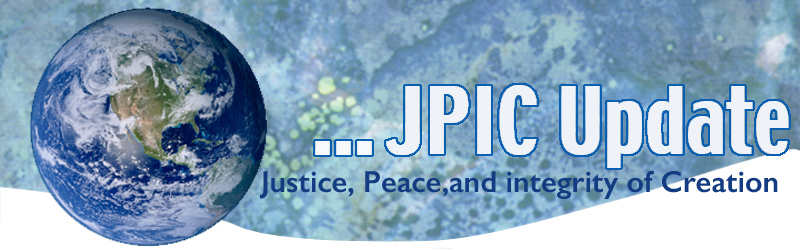 June 22, 2020"I have a dream that one day on the red hills of Georgia, the sons of former slaves and the sons of former slave owners will be able to sit together at the table of brotherhood; that my four little children will one day live in a nation where they will not be judged by the color of their skin but by the content of their character." —Martin Luther King, Jr.JuneNational Gun Awareness MonthMen’s Health MonthLGBT Pride MonthJune 26	International day to support victims of tortureJulyNational Parks MonthJuly 4	Independence DayTaking Action(Be a voice for the voiceless)DACA is Still Alive but Needs your HelpOn June 18, 2020, the U.S. Supreme Court ruled in DACA Recipients’ favor. We joyfully celebrate with all DACA youth who have worked so hard to contribute to this country. Now we turn our attention to Congress for a permanent solution.Let us use our collective voices to advocate with our U.S. Senators asking them to protect and provide a path to citizenship for DACA youth! The U.S. House of Representatives already passed H.R. 6, the American Dream and Promise Act, a solution that if the U.S. Senate passed would protect and provide a road to citizenship for immigrant youth, TPS, and DED holders. REQUEST FOR ACTION: Please take the following three actions. 1. Call 202 224-3121 to be connected and/or email each of your U.S. Senators (by clicking on each name or by calling their offices) ask them to:a) Allow these DACA youth to apply for lawful legal status with a process to lawful                                              permanent residence b) Pass a clean American Dream & Promise Act (HR.6) / Dream Act of 2019 (S. 874) 2. Call or email Senator Mitch McConnell ask him to allow a vote on the Senate floor on a clean American Dream & Promise Act (HR.6) / Dream Act of 2019 (S. 874) Senate Majority Leader Mitch McConnell 317 Russell Senate Office Building Washington, DC 20510 Phone: (202) 224-2541 Fax: (202) 224-2499DACA backgrounders in English and Spanish DACA and Dreamer Resource Page:The Financial Contributions of Dreamers: What the U.S. Economy Stands to Lose / Las contribuciones financieras de los Dreamers: Lo que la economía de los Estados Unidos puede perderDreamers on the Frontlines of the COVID-19 Pandemic / Los Dreamers en la Primera Línea de la Pandemia del COVID-19DACA: What It Means for Dreamers and Their Families / DACA: Lo Que Significa Para los Dreamers y Sus FamiliasPlease also share these new backgrounders. 
Information/ReflectionMigrants Organize Self-Styled Democracy in ShelterMigrants at a shelter in Mexico — awaiting their U.S. immigration hearings — have set up their own elected system to gather information and make decisions.  They have coordinated a political system, electing a leader from each national community to serve on a governing council that oversees communication, resource distribution, a cleaning schedule, and responses to camp-wide matters as they arise. Read more: https://www.chron.com/news/article/Migrants-in-Mexico-united-to-practice-their-brand-15314422.phpUS-Iraqi dialogueThis month’s U.S.-Iraq strategic dialogue could help the two countries reset relations, stabilize Iraq, and advance mutual interests. USIP’s Sarhang Hamasaeed discusses how the dialogue can advance peace and stability in Iraq.Read the Q&AWords to Ponder"If the world is to be healed through human efforts, I am convinced it will be by ordinary people, people whose love for this life is even greater than their fear. People who can open to the web of life that called us into being, and who can rest in the vitality of that larger body." —Joanna Macy"Be like God and don't look for people's shortcomings and weak points. You will then be at peace with everyone."  —Rebbe Nachman of BreslovPeople across the nation and all over the world are taking actions to build a community in which the values of justice, cooperation, and respect for this fragile world are upheld. Almost none of these are actions we will ever hear about." —Voices for Creative NonviolenceGood News!The Senate passed a major public lands bill on Wednesday, voting to set aside hundreds of millions of dollars each year for conservation efforts.

The Great American Outdoors Act, which passed in a 73-25 vote, would permanently provide $900 million in oil and gas revenues for the Land and Water Conservation Fund (LWCF), which helps secure land for trails and parks.

The legislation would also put $6.5 billion toward addressing a maintenance backlog at national parks.Read the developing report hereThreat of the virus on Hispanic and Black workersA new survey commissioned by the Economic Policy Institute finds that only 30% of people working outside their home are receiving “hazard pay,” meaning 70% are not receiving a wage increase or bonus in spite of greater risks associated with the coronavirus pandemic. The share of workers receiving hazard pay is far less than the share perceiving coronavirus risks from working outside their home. The survey’s authors, EPI Distinguished Fellow Lawrence Mishel and Evergreen State College Professor Emeritus of Political Economy Peter Dorman, used findings from other recent surveys conducted by the National Employment Law Project.  The Washington Post–Ipsos, and the Roosevelt Institute on the pervasive safety fears among those at work, with Black, Hispanic, and low- and middle-income workers having, by far, the greatest concerns. Read the report »